«Рекомендации родителям по изготовлению массажных ковриков».Кузнецова Марина Николаевнавоспитатель МБДОУ детский сад №14 «Семицветик» город Славянск-на-КубаниКак известно, на человеческом теле находится множество активных точек, отвечающих за состояние всего организма. Больше всего этих точек сосредоточено в стопе. Именно поэтому массаж стоп не только приносит удовольствие от разминания мышц, но и благотворно влияет на работу всего нашего	организма.
Массаж стопы помогает снять напряжение, привести мысли в порядок, а мышцы	в	тонус.
В своде стопы находятся точки, имеющие отношения к позвоночнику. Таким образом, воздействие на них поможет снять боли в спине, принесёт облегчение всему организму. На пальцах стопы находятся точки, соотносящиеся с глазами, ушами, зубами, носовыми и лобными пазухами, головным мозгом. Воздействие на пальцы поможет излечению миндалин, снятию головных болей, избавлению от бессонницы. Активных точек на стопе великое множество: практически вся стопа - это "отражение" внутренних органов человека.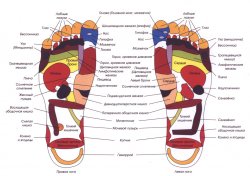 http://vkusnyasha.ru/zdorivie/15039-chem-polezen-massazh-stop.htmlНа современном этапе развития общества по-новому ставится задача воспитания здоровых, гармонично развитых людей, обладающих высокой умственной и физической работоспособностью. Для успешного решения этой задачи важно, как говорится, «беречь здоровье смолоду». Девиз этот отражает необходимость укрепления здоровья ребёнка с первых дней его жизни.	Каждый родитель хочет видеть своего малыша здоровым, весёлым, хорошо физически развитым. Наряду с совершенно естественной заботой о чистоте тела, удовлетворении потребностей в пище крайне необходимо обеспечить и потребность в движениях. Физические упражнения способствуют развитию у детей умственных способностей, восприятия, мышления, внимания, пространственных и временных представлений. Во время выполнения хождения по различным неровным поверхностям укрепляются мышцы стопы, правильно формируется её свод.Дети, посещающие детский сад имеют возможность заниматься на различных тренажёрах в спортивном зале, в каждой группе имеются «Дорожки здоровья», дети с огромным желанием принимают воздушные ванны и ходят по массажным коврикам. А что же делать родителям, которые хотят укрепить здоровье своего ребёнка, а тренажёры и массажные коврики, которые предлагает нам торговая сеть стоят достаточно дорого. Предлагаю вам, дорогие родители, изготовить самостоятельно такие дорожки из подручных средств с минимальной затратой денежных средств и максимальной пользой для вас и вашего малыша. Дорожку вы можете изготавливать постепенно, я уверена, что эта творческая работа увлечёт вас, а ребёнок будет помогать вам. Если у вас после ремонта остались обрезки пластиковых труб, предлагаю собрать ребристую дорожку. Для работы потребуется лобзик, дрель (привлекаем супруга, работаем сообща), бельевой шнур, заглушки для труб или пробки от бутылок.Порядок действий: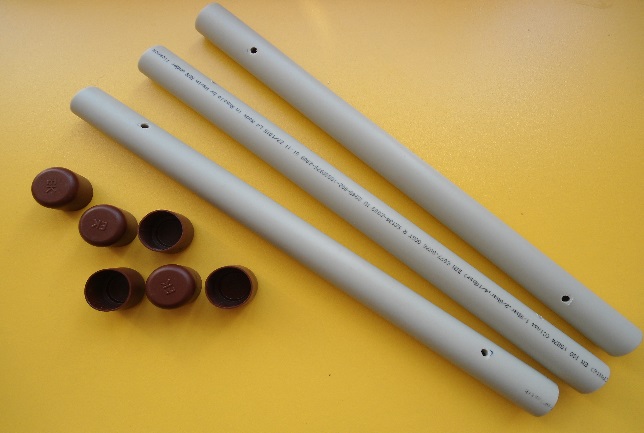 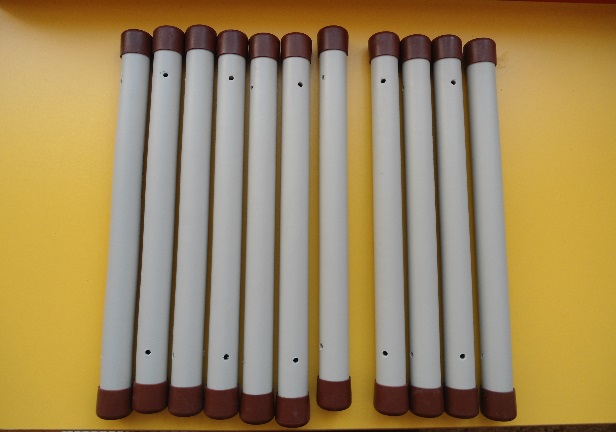 распилить остатки труб до нужного размера; просверлить отверстия с противоположных сторон; надеть на торцы труб заглушки.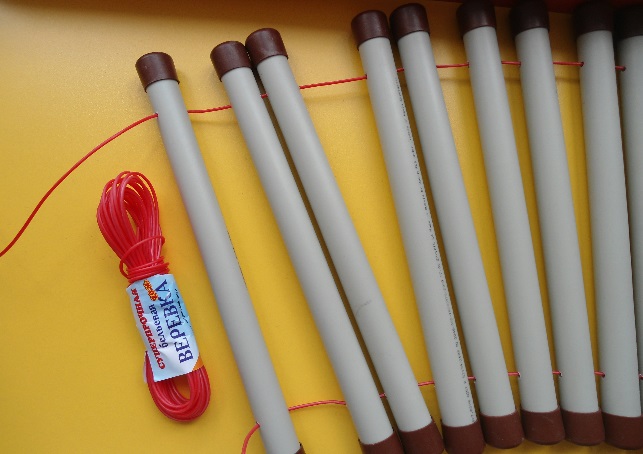 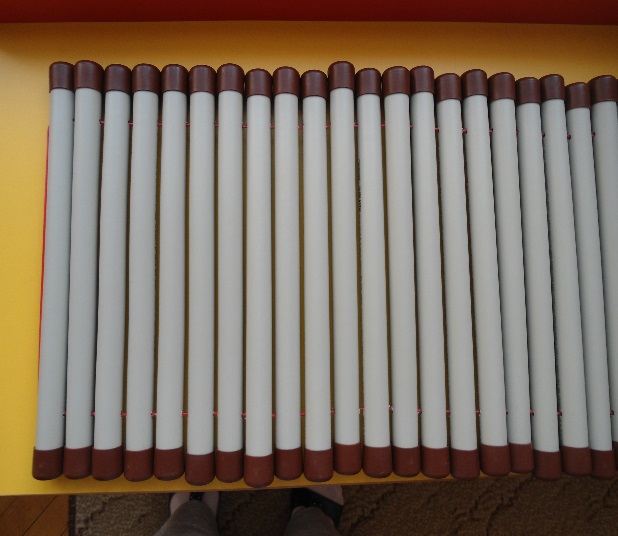 Поочерёдно соединить готовые заготовки, зафиксировать концы верёвки. Дорожка готова. Вот какая получилась у меня.Для изготовления массажного коврика вам понадобится тридцать сантиметров дорожки для ванной комнаты, резиновые пробки от медицинских бутылок, клей типа «Дракон».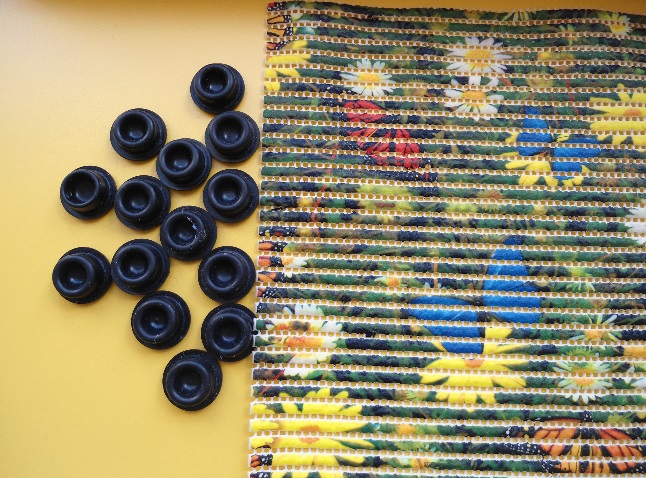 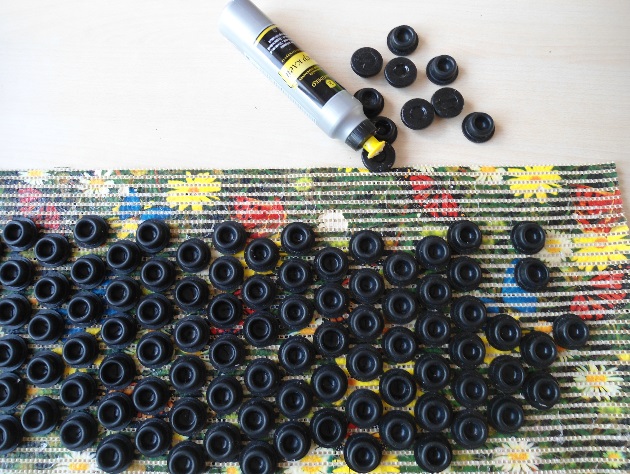 Наклеиваем пробки на основу, подложив под коврик плёнку (клей протекает в дырочки). Даём клею высохнуть, и коврик готов.Если вам понравилось заниматься изготовлением массажных ковриков, предлагаю сделать весёлые следочки.Из подходящей ткани выкраиваем следочки, сшиваем их по периметру, оставив небольшое отверстие.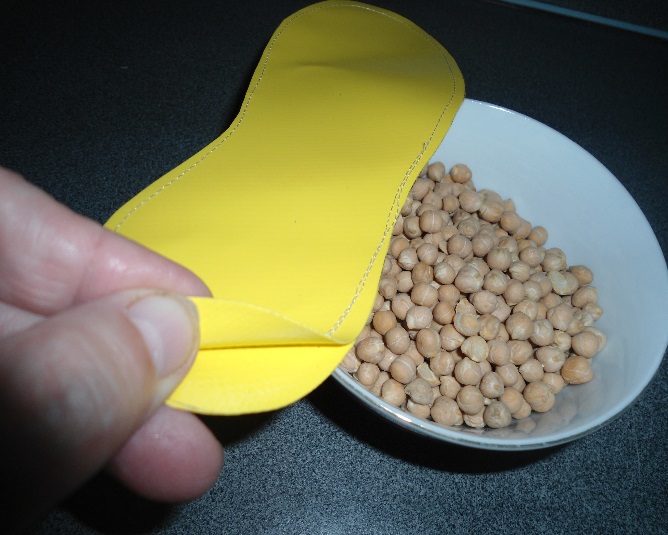 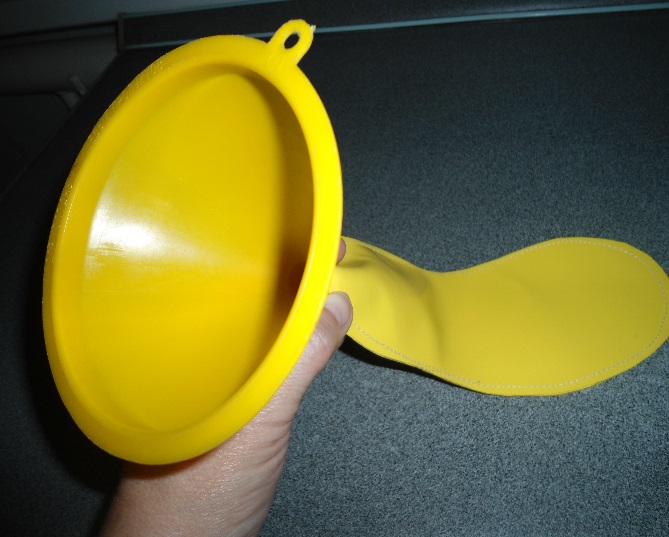 Заполняем следочки крупами, фасолью, горохом и зашиваем отверстие.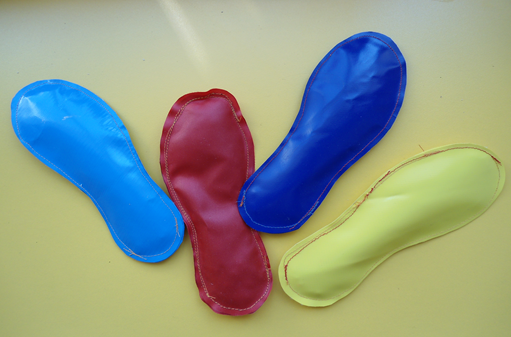 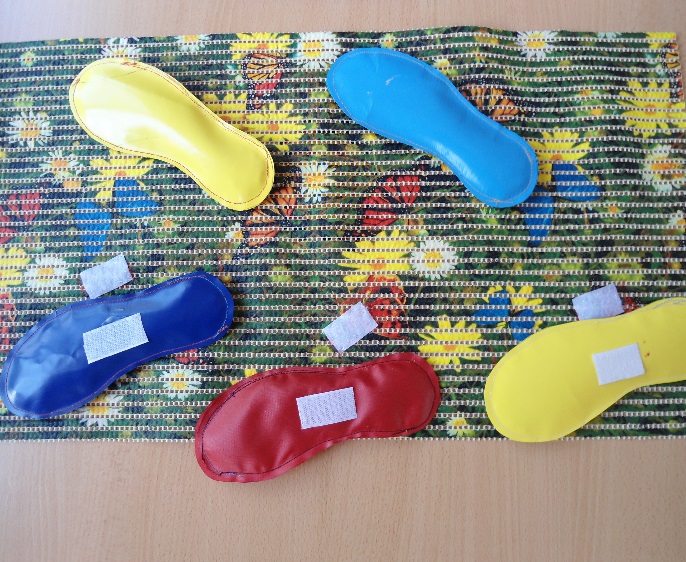 Приклеиваем на следочки и коврик застёжки «липучка». Коврик готов.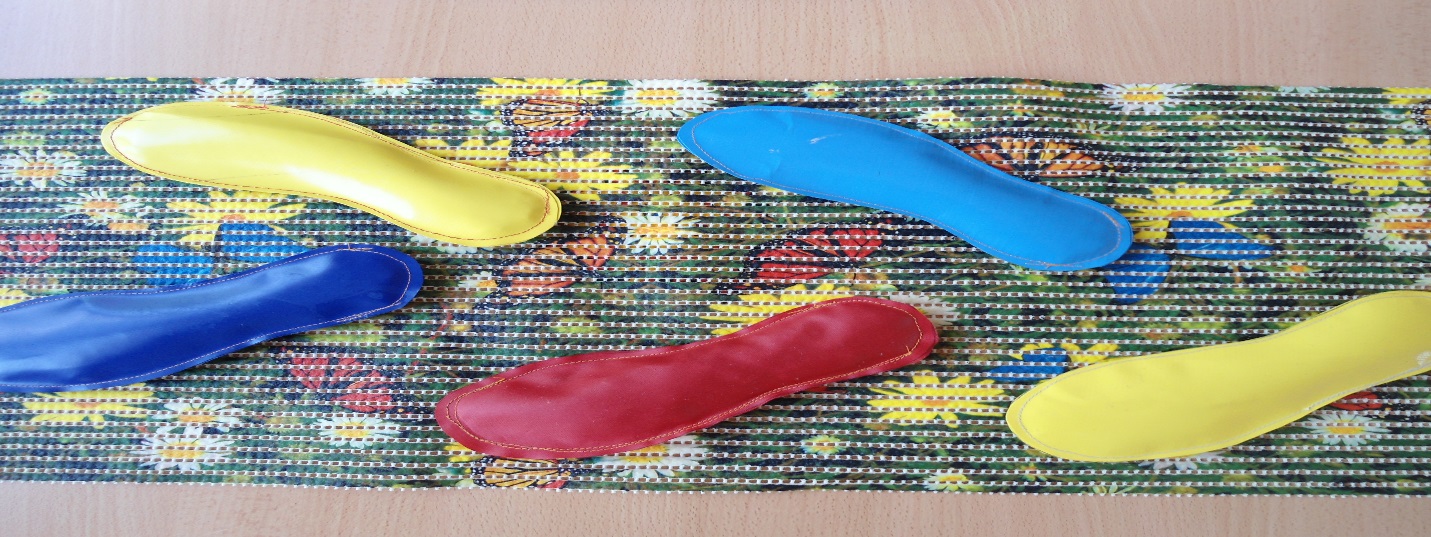 Если у вас есть возможность собрать каштаны, соберём коврик при помощи лески или мягкой проволоки. Я использовала проволоку для подвязки растений. Собранные каштаны разобрать по размеру, проколоть шилом, протянуть леску, собрать, подбирая по величине.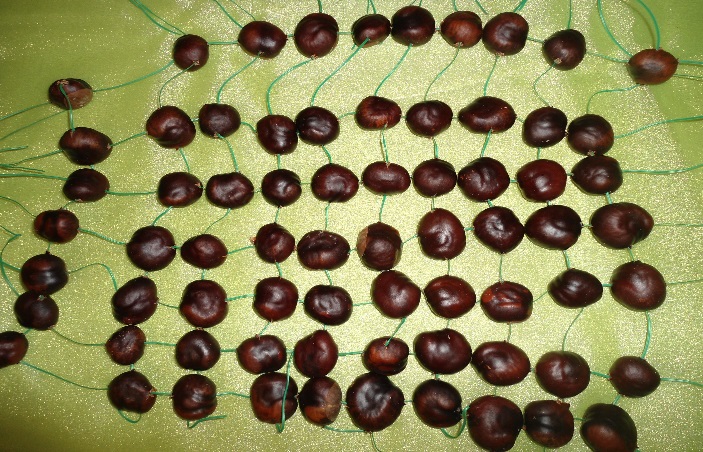 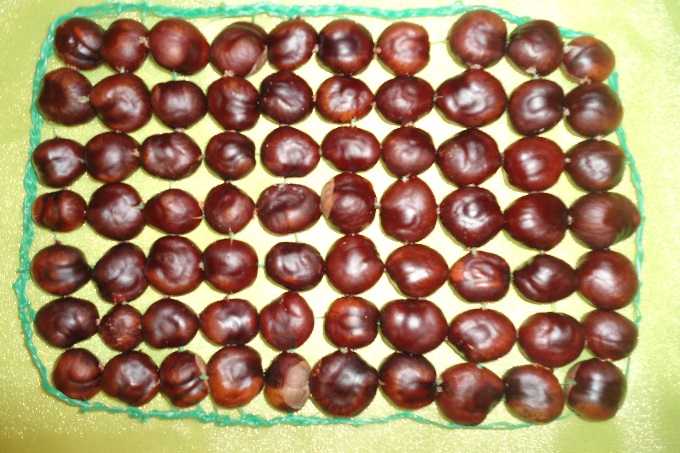 Кончики лески собрать в жгутик и зафиксировать. 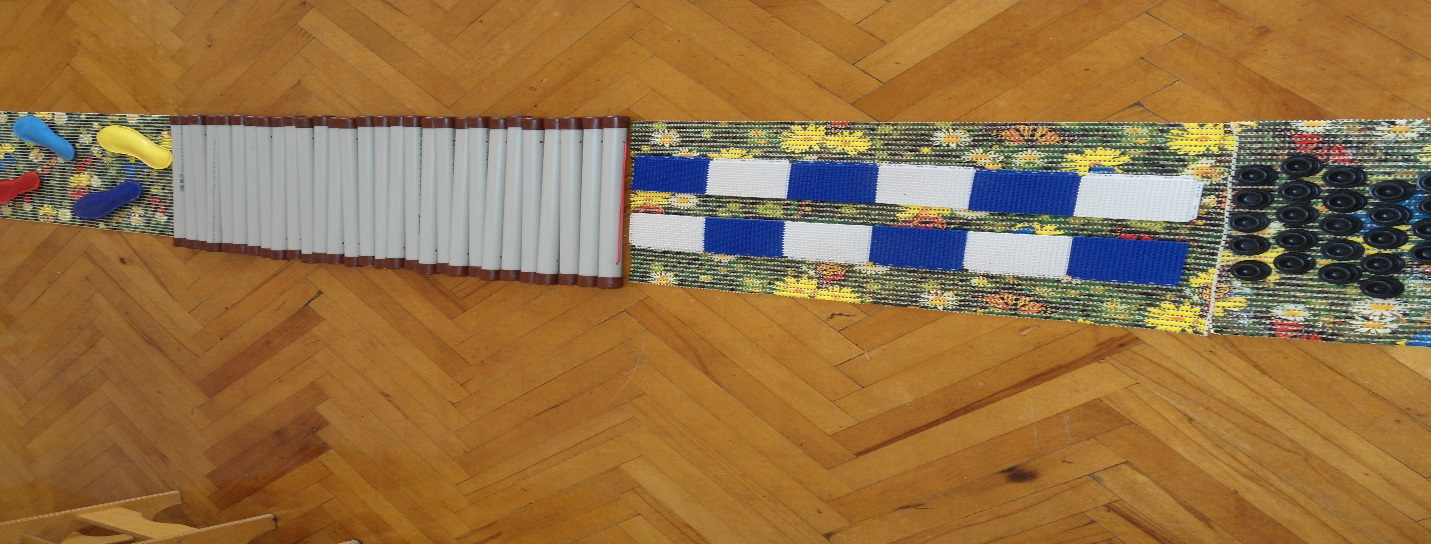 Вот какая дорожка получилась у меня. Коврики можно чередовать по своему желанию. Они прекрасно моются, не занимают много места. Как я вам и обещала, получились довольно бюджетные массажные коврики для вас и ваших малышей. Желаю вам и вашим малышам здоровья, хорошего настроения. Спасибо за внимание.